4.1.5. Die KosinunsfunktionDEF.: Die Abszisse u des zum Winkel x gehörenden Punktes P (u;v) auf dem Einheitskreis heißt KOSINUS des Winkels x.DEF.: Die Funktion mit der Gleichung f(x) = cos x mit x ϵ R als Definitionsbereich heißt KOSINUSFUNKTION.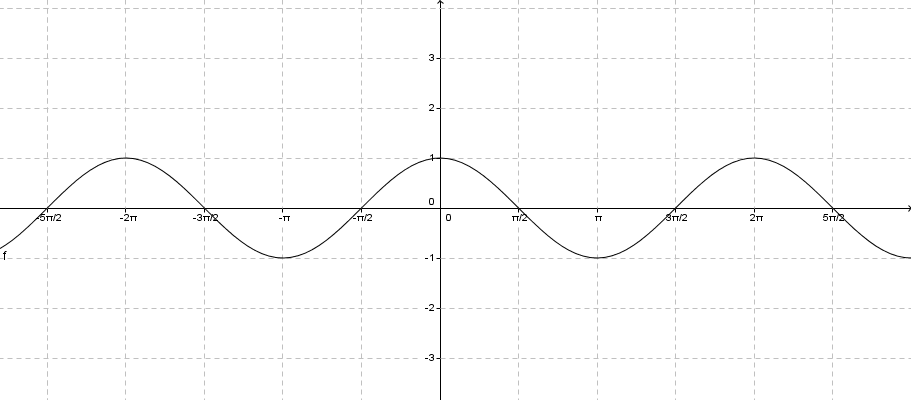 Eigenschaften der Kosinusfunktion:Definitionsbereich:x ϵ Wertebereich:–1 ≤ y ≤ +1; y ϵ kleinste Periode:2 π	cos x = cos (x + 2 kπ); k ϵ Scheitelpunkte:k π; k ϵ  Nullstellen: + k π; k ϵ Symmetrie:achsensymmetrisch zur y-Achsecos (–x) = cos x